Publicado en  el 16/11/2016 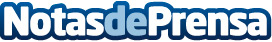 Posibles cambios de la NASA en la nueva era TrumpEstados Unidos se une a la carrera espacial para explorar la luna. La misión JUICE podría "saborear" el océano del satélite probando su atmósfera.Datos de contacto:Nota de prensa publicada en: https://www.notasdeprensa.es/posibles-cambios-de-la-nasa-en-la-nueva-era_1 Categorias: Internacional Ecología Innovación Tecnológica http://www.notasdeprensa.es